Муниципальное общеобразовательное учреждениеПетровская средняя общеобразовательная школа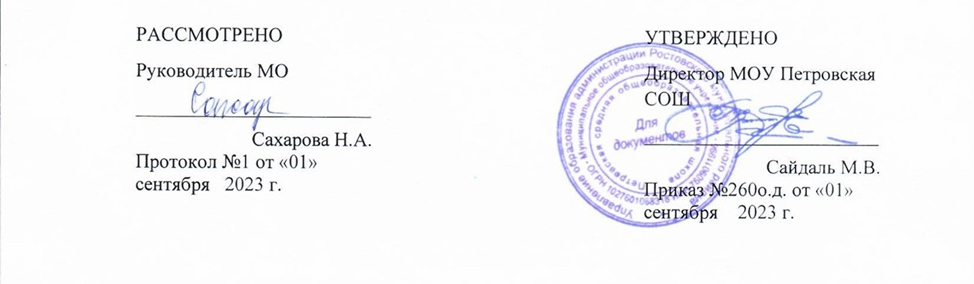 Рабочая программаучебного предмета«Ручной труд»по адаптированной образовательной программедля обучающихся с легкой умственной отсталостью (интеллектуальными нарушениями), вариант I (ФГОС ОВЗ)2 б класс2023-2024 учебный годПрограмму составила:учитель начальных классовФадеичева Е.В.р.п. Петровское, 2023 г.Пояснительная запискаРабочая программа по учебному предмету «Ручной труд» разработана на основе следующих документов:Приказ  Министерства образования и науки Российской Федерации от 19 декабря 2014 г. № 1599 «Об утверждении Федерального государственного образовательного стандарта образования обучающихся с умственной отсталостью (интеллектуальными нарушениями); Приказ  Министерства просвещения Российской Федерации от 24 ноября 2022 г. № 1026 «Об утверждении федеральной адаптированной основной общеобразовательной программы обучающихся с умственной отсталостью (интеллектуальными нарушениями)»Приказ  Министерства просвещения Российской Федерации от 11 февраля 2022 г. № 69 «О внесении в Порядок организации и осуществления образовательной деятельности по основным общеобразовательным программам - образовательным программам начального общего, основного общего и среднего общего образования, утвержденный приказом Министерства Просвещения Российской Федерации от 22.03.2022 г. № 155»;Постановления  Главного государственного санитарного врача Российской Федерации от 28 сентября 2020 г. № 28 «Об утверждении санитарных правил СП 2.4.3648-20 «Санитарно-эпидемиологические требования к организациям воспитания и обучения, отдыха и оздоровления детей и молодёжи»АОП НОО МОУ Петровской СОШ  (утв. приказом   утв. приказом  от  31.08.2023 года   №255 о.д.):АОП НОО, УО вариант 1 ПОЯСНИТЕЛЬНАЯ ЗАПИСКАРабочая программа по учебному предмету «Ручной труд» составлена на основе Федеральной адаптированной основной общеобразовательной программы обучающихся с умственной отсталостью (интеллектуальными нарушениями), далее ФАООП УО (вариант 1), утвержденной приказом Министерства просвещения России от 24.11.2022г. № 1026 (https://clck.ru/33NMkR).ФАООП УО (вариант 1) адресована обучающимся с легкой умственной отсталостью (интеллектуальными нарушениями) с учетом реализации их особых образовательных потребностей, а также индивидуальных особенностей и возможностей.Учебный предмет «Ручной труд» относится к предметной области«Технологии» и является обязательной частью учебного плана. В соответствии с учебным планом рабочая программа по учебному предмету«Ручной труд» во 2 классе рассчитана на 34 учебные недели и составляет 34 часа в год (1 час в неделю).Федеральная адаптированная основная общеобразовательная программа определяет цель и задачи учебного предмета «Ручной труд».Цель обучения: всестороннее развитие личности обучающегося младшего возраста с умственной отсталостью (интеллектуальными нарушениями) в процессе формирования трудовой культуры и подготовки его к последующему профильному обучению в старших классах.Задачи обучения:− формирование представлений о материальной культуре как продукте творческой предметно-преобразующей деятельности человека;− формирование представлений о гармоничном единстве природного и рукотворного мира и о месте в нём человека;− расширение культурного кругозора, обогащение знаний о культурно- исторических традициях в мире вещей;− расширение знаний о материалах и их свойствах, технологиях использования;− формирование практических умений и навыков использования различных материалов в предметно-преобразующей деятельности;− формирование интереса к разнообразным видам труда;− развитие познавательных психических процессов (восприятия, памяти, воображения, мышления, речи);− развитие умственной деятельности (анализ, синтез, сравнение, классификация, обобщение);− развитие сенсомоторных процессов, руки, глазомера через формирование практических умений;− развитие регулятивной структуры деятельности (включающей целеполагание, планирование, контроль и оценку действий и результатов деятельности в соответствии с поставленной целью);− формирование информационной грамотности, умения работать с различными источниками информации;− формирование коммуникативной культуры, развитие активности, целенаправленности, инициативности; духовно-нравственное воспитание и развитие социально ценных качеств личности.Рабочая программа по учебному предмету «Ручной труд» во 2 классе определяет следующие задачи:− формирование представлений о материальной культуре как продукте творческой предметно-преобразующей деятельности человека;− формирование представлений о гармоничном единстве природного и рукотворного мира и о месте в нем человека;− расширение культурного кругозора, обогащение знаний о культурно- исторических традициях в мире вещей;− расширение знаний о материалах и их свойствах, технологиях использования;− формирование практических умений и навыков использования различных материалов в предметно-преобразующей деятельности;− формирование интереса к разнообразным видам труда;− развитие познавательных психических процессов (восприятия, памяти, воображения, мышления, речи);− развитие умственной деятельности (анализ, синтез, сравнение, классификация, обобщение);− развитие сенсомоторных процессов, руки, глазомера через формирование практических умений;− развитие регулятивной структуры деятельности (включающей целеполагание, планирование, контроль и оценку действий и результатов деятельности в соответствии с поставленной целью);− формирование информационной грамотности, умения работать с различными источниками информации;− формирование коммуникативной культуры, развитие активности, целенаправленности, инициативности; духовно-нравственное воспитание и развитие социально ценных качеств личности.Планируемые результаты освоения рабочей программы по учебному предмету «Ручной труд» во 2 классеЛичностные результаты:способность к осмыслению социального окружения, своего места в нем, принятие соответствующих возрасту ценностей и социальных ролей;формирование навыков сотрудничества с взрослыми и сверстниками в разных социальных ситуациях;формирование способности к осмыслению картины мира, ее временно-пространственной организации; формирование целостного, социально ориентированного взгляда на мир в его органичном единстве природной и социальной составляющей;воспитание эстетических потребностей, ценностей и чувств.Уровни достижения предметных результатов по учебному предмету «Ручной труд» во 2 классеМинимальный уровень:− знать правила организации рабочего места и организовать свое рабочее место в зависимости от характера выполняемой работы, рационально располагать инструменты, материалы и приспособления на рабочем столе, сохранять порядок на рабочем месте с помощью учителя;− называть виды трудовых работ;− знать названия и свойства поделочных материалов, используемых на уроках ручного труда во втором классе, правила их хранения, санитарно- гигиенические требования при работе с ними;− знать названия инструментов, необходимых на уроках ручного труда, их устройство, правила техники безопасной работы колющими и режущими инструментами;− называть приемы работы (приемы разметки деталей, примы выделения детали из заготовки, приемы формообразования, приемысоединения деталей, примы отделки изделия), используемые на уроках ручного труда− анализировать	объект,	подлежащий	изготовлению,	выделять	и называть его признаки и свойства;− определять способы соединения деталей с помощью учителя;− составлять стандартный план работы по пунктам с опорой на предметно-операционный план с помощью учителя;− работать	с	доступными	материалами	(глиной	и	пластилином, природными материалами, с бумагой и нитками).− владеть некоторыми технологическими приемами ручной обработки поделочных материалов с помощью учителя.Достаточный уровень− знать правила рациональной организации труда, включающей в себя упорядоченность действий и самодисциплину.− самостоятельно находить необходимую для выполнения работы информацию в материалах учебника, рабочей тетради;− работать с доступной для первоклассников наглядностью: составлять план работы над изделием с опорой на предметно-операционные, графические планы, и действовать в соответствии с ними в процессе изготовления изделия;− осуществлять текущий самоконтроль выполняемых практических действий и корректировку хода практической работы; оценить свое изделие (красиво, некрасиво, аккуратное, похоже на образец);− устанавливать причинно-следственные связи между выполняемыми действиями и их результатами;− выполнять общественные поручения по уборке класса/мастерской после уроков ручного труда.Система оценки достижения обучающимисяс умственной отсталостью планируемых результатов освоения рабочей программы по учебному предмету «Ручной труд» во 2 классеОценка личностных результатов предполагает, прежде всего, оценку продвижения обучающегося в овладении социальными (жизненными) компетенциями, может быть представлена в условных единицах:0 баллов - нет фиксируемой динамики;1 балл - минимальная динамика;2 балла - удовлетворительная динамика;3 балла - значительная динамика.Критерии оценки предметных результатовОценка предметных результатов основана на принципах индивидуального и дифференцированного подходов. Усвоенные обучающимися даже незначительные по объёму и элементарные по содержанию знания и умения выполняют коррекционно-развивающую функцию, поскольку они играют определённую роль в становлении личности ученика и овладении им социальным опытом.Оценка предметных результатов осуществляется по следующей системе:«5» - отлично,«4» - хорошо,«3» - удовлетворительно.Оценка «5» ставится, если обучающийся ориентируется в задании, подбирает материал и инструмент для работы, изготовление поделки самостоятельно. Может сделать необходимую оценку, измерения с помощью наводящих вопросов учителя. Употребляет в речи слова и фразы, обозначающие пространственные признаки предметов.Оценка «4» ставится, если обучающийся в ходе изготовления поделки допускает небольшие неточности, не влияющие на основные параметры поделки, которые исправляет при помощи учителя. Не может, без помощи учителя, самостоятельно ответить на отдельные вопросы.Оценка «3» ставится, если обучающийся выполнять самостоятельно, без помощи учителя, предложенные поделки не может. Не всегда контролирует свои действия, требует постоянного внимания со стороны учителя при выполнении задания. Нечётко отвечает на поставленные вопросы, нередко недопонимания их.Оценка «2» - не ставится.СОДЕРЖАНИЕ ОБУЧЕНИЯСодержание обучения во втором классе является логическим продолжением обучения в первом классе. В связи с этим обучение ручному труду строится на базе ранее приобретенных обучающимися знаний, умений и навыков и направлено на выработку их устойчивости, что является предпосылкой будущего качественного выполнения практических работ.Обучение ручному труду спланировано с учетом повторения и расширения знаний, полученных в первом классе: о рукотворных предметах; о культуре труда (соблюдение техники безопасности, организация рабочего места и др.); о видах ручного труда («Работа с глиной и пластилином», «Работа с бумагой и картоном», «Работа с природными материалами», «Работа с нитками») и направлено на коррекцию интеллектуальных и физических недостатков с учетом их возрастных особенностей, которая предусматривает:− коррекцию познавательной деятельности обучающихся путем систематического и целенаправленного воспитания и совершенствования у них правильного восприятия формы, строения, величины, цвета предметов, их положения в пространстве, умения находить в трудовом объекте существенные признаки, устанавливать сходство и различие между предметами;− развитие аналитико-синтетической деятельности, деятельности сравнения, обобщения;− совершенствование умения ориентироваться в задании, планировании работы, последовательном изготовлении изделия;− коррекцию ручной моторики; улучшение зрительно-двигательной координации путем использования вариативных и многократно повторяющихся действий с применением разнообразного трудового материала.Во втором классе обучающиеся получают технологические сведения о новых материалах (ткань, пуговицы, картон и др.); видах труда («Работа с тканью», «Работа с тесьмой», «Работа с картоном»); о предметах, истории их создания и использования в организации обыденной жизни и праздника.Содержание разделовУчебно – методическое обеспечениеВ состав учебно – методического комплекса «Технология. Ручной труд» для 2 класса входят:1. Кузнецова Л.А. Технология. Ручной труд. 2 класс: учебник для общеобразоват. организаций, реализующих адапт. основные общеобразоват. программы / Л.А. Кузнецова. – 8-е изд., перераб. – М.: Просвещение, 2018. – 110 с.: ил.2. Кузнецова Л. А. Технология. Ручной труд. Методические рекомендации. 1- 4 классы : учеб. пособие для общеобразоват. организаций, реализующих адапт. основные общеобразоват. программы / Л. А. Кузнецова. - М.: Просвещение, 2016. - 366 с. Материально – техническое обеспечение1. Компьютер, интерактивная доска.2. Раздаточная коллекция «Виды и сорта бумаги» (бумага для письма, печати, рисования; впитывающая; крашеная папиросная).3. Раздаточная коллекция «Виды картона» (толстый, тонкий; гладкий, рифленый (ребристый); серый, желтый, белый).4. Раздаточная коллекция «Виды и сорта ниток» (толстые, тонкие; шерстяные, хлопчатобумажные).5. Раздаточная коллекция «Виды и сорта ткани» (хлопчатобумажные, шерстяные; гладкоокрашенные, с рисунком; толстые, тонкие; гладкие и шероховатые, с длинным ворсом).6. Материалы для уроков труда (пластилин, бумага, картон, клей, природные материалы и др.)№ п/пНазвание раздела, темыКол-во часовКонтрольные работы (кол-во)1Работа с глиной и пластилином8-2Работа с природными материалами5-3Работа с бумагой и картоном12-4Работа с текстильными материалами9-Итого:Итого:34-